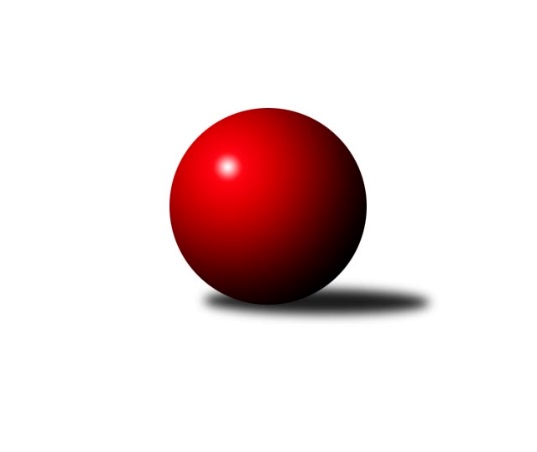 Č.6Ročník 2014/2015	6.11.2014Nejlepšího výkonu v tomto kole: 1585 dosáhlo družstvo: TJ Odry ˝B˝Meziokresní přebor - Nový Jičín, Přerov, Vsetín 2014/2015Výsledky 6. kolaSouhrnný přehled výsledků:TJ Frenštát p.R. ˝B˝	- TJ Odry ˝B˝	1:5	1348:1585	3.0:5.0	5.11.TJ Nový Jičín˝B˝	- Kelč˝B˝	2:4	1487:1569	2.0:6.0	6.11.TJ Spartak Bílovec˝B˝	- Spartak Přerov ˝C˝	4:2	1556:1550	3.5:4.5	6.11.Tabulka družstev:	1.	Spartak Přerov ˝C˝	6	5	0	1	29.0 : 7.0 	34.5 : 13.5 	 1653	10	2.	TJ Odry ˝B˝	6	5	0	1	26.0 : 10.0 	29.5 : 18.5 	 1595	10	3.	TJ Spartak Bílovec˝B˝	6	3	0	3	16.0 : 20.0 	23.0 : 25.0 	 1528	6	4.	Kelč˝B˝	6	3	0	3	15.0 : 21.0 	21.5 : 26.5 	 1535	6	5.	TJ Frenštát p.R. ˝B˝	6	1	1	4	13.0 : 23.0 	19.5 : 28.5 	 1433	3	6.	TJ Nový Jičín˝B˝	6	0	1	5	9.0 : 27.0 	16.0 : 32.0 	 1437	1Podrobné výsledky kola:	 TJ Frenštát p.R. ˝B˝	1348	1:5	1585	TJ Odry ˝B˝	Pavel Hedvíček	 	 141 	 145 		286 	 0:2 	 439 	 	216 	 223		Iveta Babincová	Zdeněk Zouna	 	 132 	 168 		300 	 0:2 	 394 	 	202 	 192		Daniel Malina	Tomáš Binek	 	 206 	 175 		381 	 2:0 	 366 	 	201 	 165		Věra Ovšáková	Martin Grejcar	 	 206 	 175 		381 	 1:1 	 386 	 	190 	 196		Daniel Ševčík st.rozhodčí: Nejlepší výkon utkání: 439 - Iveta Babincová	 TJ Nový Jičín˝B˝	1487	2:4	1569	Kelč˝B˝	Jiří Hradil	 	 192 	 201 		393 	 1:1 	 380 	 	203 	 177		Josef Chvatík	Jiří Plešek *1	 	 149 	 176 		325 	 0:2 	 408 	 	205 	 203		Martin Jarábek	Šárka Pavlištíková	 	 206 	 178 		384 	 1:1 	 382 	 	183 	 199		Jan Mlčák	Jan Schwarzer 	 	 188 	 197 		385 	 0:2 	 399 	 	191 	 208		Ondřej Pitrunrozhodčí: střídání: *1 od 51. hodu Jana HájkováNejlepší výkon utkání: 408 - Martin Jarábek	 TJ Spartak Bílovec˝B˝	1556	4:2	1550	Spartak Přerov ˝C˝	Ota Beňo	 	 185 	 200 		385 	 1:1 	 369 	 	190 	 179		Michal Symerský	Miloš Šrot	 	 209 	 172 		381 	 0:2 	 400 	 	213 	 187		Michal Loučka	Rostislav Klazar	 	 184 	 217 		401 	 1.5:0.5 	 390 	 	184 	 206		Jan Lenhart	Jaroslav Černý	 	 206 	 183 		389 	 1:1 	 391 	 	193 	 198		Jiří Kohoutekrozhodčí: Nejlepší výkon utkání: 401 - Rostislav KlazarPořadí jednotlivců:	jméno hráče	družstvo	celkem	plné	dorážka	chyby	poměr kuž.	Maximum	1.	Jiří Kohoutek 	Spartak Přerov ˝C˝	419.17	287.7	131.5	6.5	3/4	(443)	2.	Jan Lenhart 	Spartak Přerov ˝C˝	415.67	282.3	133.3	6.0	3/4	(456)	3.	Iveta Babincová 	TJ Odry ˝B˝	414.17	280.7	133.5	6.0	3/4	(439)	4.	Miroslav Makový 	TJ Frenštát p.R. ˝B˝	413.13	294.9	118.3	6.6	4/4	(462)	5.	Michal Loučka 	Spartak Přerov ˝C˝	409.33	288.3	121.0	7.9	3/4	(439)	6.	Daniel Malina 	TJ Odry ˝B˝	407.83	281.3	126.5	5.5	4/4	(432)	7.	Michal Symerský 	Spartak Přerov ˝C˝	407.33	287.7	119.7	7.2	3/4	(455)	8.	Ondřej Pitrun 	Kelč˝B˝	402.88	290.4	112.5	7.5	4/4	(425)	9.	Jiří Brož 	TJ Odry ˝B˝	399.67	274.3	125.3	6.8	3/4	(418)	10.	Tomáš Binek 	TJ Frenštát p.R. ˝B˝	398.17	283.2	115.0	8.3	4/4	(435)	11.	Ota Beňo 	TJ Spartak Bílovec˝B˝	390.00	277.3	112.7	9.7	3/4	(414)	12.	Jaroslav Černý 	TJ Spartak Bílovec˝B˝	388.00	270.3	117.8	6.7	4/4	(439)	13.	Jiří Dvořák 	TJ Spartak Bílovec˝B˝	386.33	276.7	109.7	12.0	3/4	(400)	14.	Jan Schwarzer  	TJ Nový Jičín˝B˝	386.33	276.8	109.6	10.8	3/4	(393)	15.	Věra Ovšáková 	TJ Odry ˝B˝	383.00	273.8	109.2	9.8	3/4	(407)	16.	Tomáš Richtar 	Kelč˝B˝	379.50	270.8	108.7	8.2	3/4	(438)	17.	Martin Jarábek 	Kelč˝B˝	377.58	272.5	105.1	11.8	4/4	(408)	18.	Tomáš Polášek 	TJ Nový Jičín˝B˝	375.67	272.3	103.3	12.3	3/4	(395)	19.	Emil Rubač 	TJ Spartak Bílovec˝B˝	369.67	266.7	103.0	10.7	3/4	(424)	20.	Jana Hájková 	TJ Nový Jičín˝B˝	369.00	258.0	111.0	10.7	3/4	(399)	21.	Miloš Šrot 	TJ Spartak Bílovec˝B˝	359.33	259.2	100.1	10.4	3/4	(381)	22.	Jiří Plešek 	TJ Nový Jičín˝B˝	343.67	248.3	95.3	12.7	3/4	(348)	23.	Zdeněk Zouna 	TJ Frenštát p.R. ˝B˝	322.50	234.7	87.8	17.5	3/4	(377)	24.	Martin Grejcar 	TJ Frenštát p.R. ˝B˝	313.50	232.4	81.1	17.8	4/4	(381)		Rostislav Petřík 	Spartak Přerov ˝C˝	439.00	295.5	143.5	2.8	2/4	(468)		Václav Pumprla 	Spartak Přerov ˝C˝	422.50	282.5	140.0	3.0	2/4	(464)		Rostislav Klazar 	TJ Spartak Bílovec˝B˝	412.83	285.3	127.5	4.0	2/4	(451)		Libor Daňa 	Spartak Přerov ˝C˝	401.00	279.0	122.0	9.5	2/4	(407)		Marie Pavelková 	Kelč˝B˝	395.33	283.3	112.0	9.2	2/4	(423)		Daniel Ševčík  st.	TJ Odry ˝B˝	394.50	287.0	107.5	9.0	2/4	(403)		Jan Mlčák 	Kelč˝B˝	389.75	281.0	108.8	9.3	2/4	(407)		Jaroslav Míka 	TJ Odry ˝B˝	385.00	272.0	113.0	3.0	1/4	(385)		Josef Chvatík 	Kelč˝B˝	380.00	275.0	105.0	11.0	1/4	(380)		Lucie Kučáková 	TJ Odry ˝B˝	372.00	271.0	101.0	12.0	1/4	(375)		Jiří Hradil 	TJ Nový Jičín˝B˝	371.33	269.3	102.0	11.7	1/4	(393)		Šárka Pavlištíková 	TJ Nový Jičín˝B˝	363.83	267.7	96.2	14.2	2/4	(384)		Zdeněk Sedlář 	Kelč˝B˝	332.00	235.0	97.0	9.0	1/4	(332)		Pavel Hedvíček 	TJ Frenštát p.R. ˝B˝	315.67	235.2	80.5	17.7	2/4	(333)		Eva Birošíková 	TJ Nový Jičín˝B˝	302.00	226.0	76.0	19.5	2/4	(334)Sportovně technické informace:Starty náhradníků:registrační číslo	jméno a příjmení 	datum startu 	družstvo	číslo startu
Hráči dopsaní na soupisku:registrační číslo	jméno a příjmení 	datum startu 	družstvo	Program dalšího kola:7. kolo13.11.2014	čt	16:30	TJ Spartak Bílovec˝B˝ - TJ Frenštát p.R. ˝B˝	13.11.2014	čt	16:30	Kelč˝B˝ - TJ Odry ˝B˝	13.11.2014	čt	17:00	Spartak Přerov ˝C˝ - TJ Nový Jičín˝B˝	Nejlepší šestka kola - absolutněNejlepší šestka kola - absolutněNejlepší šestka kola - absolutněNejlepší šestka kola - absolutněNejlepší šestka kola - dle průměru kuželenNejlepší šestka kola - dle průměru kuželenNejlepší šestka kola - dle průměru kuželenNejlepší šestka kola - dle průměru kuželenNejlepší šestka kola - dle průměru kuželenPočetJménoNázev týmuVýkonPočetJménoNázev týmuPrůměr (%)Výkon2xIveta BabincováTJ Odry B4393xIveta BabincováTJ Odry B116.524391xMartin JarábekKelč B4081xMartin JarábekKelč B109.174083xRostislav KlazarBílovec B4012xOndřej PitrunKelč B106.763993xMichal LoučkaSp.Přerov C4001xJiří HradilNový Jičín B105.163933xOndřej PitrunKelč B3995xDaniel MalinaTJ Odry B104.573944xDaniel MalinaTJ Odry B3943xRostislav KlazarBílovec B103.46401